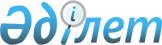 Об утверждении Правил аккредитации организаций на проведение энергетической экспертизы и электролабораторий
					
			Утративший силу
			
			
		
					Приказ Заместителя Премьер-Министра Республики Казахстан - Министра индустрии и новых технологий Республики Казахстан от 12 января 2012 года № 6. Зарегистрирован в Министерстве юстиции Республики Казахстан 25 января 2012 года № 7398. Утратил силу приказом Министра индустрии и новых технологий Республики Казахстан от 21 сентября 2012 года № 334

      Сноска. Утратил силу приказом Министра индустрии и новых технологий РК от 21.09.2012 № 334 (вводится в действие по истечении десяти календарных дней после дня его первого официального опубликования).      В соответствии с подпунктом 23) статьи 5 Закона Республики Казахстан от 9 июля 2004 года "Об электроэнергетике" ПРИКАЗЫВАЮ:



      1. Утвердить Правила аккредитации организаций на проведение энергетической экспертизы и электролабораторий. 



      2. Комитету государственного энергетического надзора и контроля Министерства индустрии и новых технологий Республики Казахстан (Турлубек А.) обеспечить государственную регистрацию настоящего приказа в Министерстве юстиции Республики Казахстан с последующим официальным опубликованием в средствах массовой информации. 



      3. Контроль за исполнением настоящего приказа возложить на вице-министра индустрии и новых технологий Республики Казахстан Джаксалиева Б.М.



      4. Настоящий приказ вводится в действие по истечении десяти календарных дней после дня его первого официального опубликования, но не ранее 31 января 2012 года.      Заместитель Премьер-Министра

      Республики Казахстан -

      Министр индустрии и новых технологий

      Республики Казахстан                       А. Исекешев

Утверждены         

приказом Заместителя    

Премьер-Министра Республики  

Казахстан - Министра индустрии

и новых технологий     

Республики Казахстан     

от 12 января 2012 года № 6   

Правила

аккредитации организаций на проведение

энергетической экспертизы и электролабораторий 

1. Общие положения

      1. Настоящие Правила аккредитации организаций на проведение энергетической экспертизы и электролабораторий (далее - Правила) разработаны в соответствии с подпунктом 23) статьи 5 Закона Республики Казахстан от 9 июля 2004 года "Об электроэнергетике" (далее - Закон) и определяют порядок проведения аккредитации организаций и их электролабораторий, выдачи свидетельств об аккредитации уполномоченным органом.



      2. В настоящих Правилах используются следующие основные понятия:



      1) аккредитация - процедура официального признания уполномоченным органом компетентности организации проводить энергетическую экспертизу;



      2) свидетельство об аккредитации - документ, подтверждающий официальное признание уполномоченным органом деятельности, осуществляемой экспертной организацией;



      3) эксперт - физическое лицо, осуществляющее деятельность по проведению энергетической экспертизы в качестве работника экспертной организации и соответствующий установленным квалификационным требованиям; 



      4) экспертная организация - организация, аккредитованная для проведения энергетической экспертизы по вопросам электроэнергетики;



      5) уполномоченный орган - государственный орган, осуществляющий руководство в области электроэнергетики;



      6) эксперт-теплотехник, имеющий II группу допуска по электробезопасности - лицо, имеющее элементарные технические знания об электроустановках; отчетливое представление об опасности электрического тока и приближения к токоведущим частям; обладающий знаниями основных мер предосторожности при работах в электроустановках и практическими навыками оказания первой помощи пострадавшим от электрического тока;



      7) эксперт, имеющий IV и выше группу допуска по электробезопасности - лицо, имеющее познания в электротехнике в объеме специализированного профтехучилища; умеющее организовать безопасное проведение работ и вести надзор за ними в электроустановках напряжением до и выше 1000 В, умеющий обучить персонал других групп правилам техники безопасности и оказанию первой помощи пострадавшим от электрического тока;



      8) экспертная организация 1 категории - организация, аккредитованная уполномоченным органом на проведение энергетической экспертизы энергопроизводящих, энергопередающих организаций и потребителей электрической и тепловой энергии с присоединенной мощностью электрических установок до 500 кВА (КилоВольтАмпер) и выше и (или) тепловых установок до 1 Гкал/час (Гигакаллорий в час) и выше, имеющая постоянно действующие обособленные структурные подразделения (филиалы и (или) представительства) не менее чем в десяти областях Республики Казахстан и в г.г. Астана и Алматы, а также опыт работы в области проведения энергетической экспертизы не менее трех лет;



      9) экспертная организация 2 категории - организация, аккредитованная уполномоченным органом на проведение энергетической экспертизы потребителей электрической и тепловой энергии с присоединенной мощностью электрических установок до 500 кВА и (или) тепловых установок до 1 Гкал/час и имеющая опыт работы в области проведения энергетической экспертизы не менее одного года;



      10) экспертная организация 3 категории - организация, аккредитованная уполномоченным органом на проведение энергетической экспертизы потребителей электрической и тепловой энергии с присоединенной мощностью электрических установок до 100 кВА и (или) тепловых установок до 1 Гкал/час.



      3. Аккредитация осуществляется в отношении организации и ее электролабораторий (далее - организации) для получения права оказывать услуги по энергетической экспертизе.



      4. Аккредитация организаций проводится уполномоченным органом. 

2. Порядок аккредитации организаций

      5. Для прохождения аккредитации организация представляет в уполномоченный орган:



      1) заявление об аккредитации на проведение энергетической экспертизы и электролабораторий по форме согласно приложению 1 к настоящим Правилам;



      2) копии свидетельства о государственной регистрации (перерегистрации) юридического лица и устава;



      3) документы, подтверждающие наличие:



      электролабораторий (для экспертных организаций 1 и 2 категории - на праве собственности; для экспертных организаций 3 категории - на праве собственности или ином законном основании), состава электрооборудования, информационно-измерительных комплексов и технических средств, их аттестации и государственной поверки; 



      квалифицированного персонала (экспертов), имеющих соответствующие группы допуска по электробезопасности (IV и выше группы - для экспертов и II группы для экспертов-теплотехников);



      постоянно действующих обособленных структурных подразделений (филиалов и (или) представительств) не менее чем в десяти областях Республики Казахстан и г.г. Астана и Алматы, а также опыт работы в области проведения энергетической экспертизы не менее трех лет - для экспертной организации 1 категории; 



      опыта работы в области проведения энергетической экспертизы не менее одного года - для экспертной организации 2 категории.



      6. В уполномоченный орган представляются копии документов одновременно с оригиналами для сверки либо нотариально засвидетельствованные копии документов.



      7. Аккредитация организации осуществляется уполномоченным органом в течение 30 календарных дней со дня поступления документов, о чем вносится запись в реестр аккредитованных организаций и выдается свидетельство об аккредитации по форме согласно приложению 2 к настоящим Правилам либо дается письменный мотивированный отказ в аккредитации.



      Основанием отказа в прохождении аккредитации является несоответствие представленных экспертной организацией документов требованиям, предусмотренным пунктом 5 настоящих Правил. 



      8. В случае неполноты представленных документов для прохождения аккредитации, согласно пункту 5 настоящих Правил, уполномоченный орган в течение 7 рабочих дней со дня поступления документов возвращает их организации с письменной мотивацией причин возврата. 



      9. Реестр аккредитованных организаций ведется уполномоченным органом по форме согласно приложению 3 к настоящим Правилам. 



      10. Срок действия свидетельств об аккредитации составляет:



      1) для экспертных организаций 1 категории - три года;



      2) для экспертных организаций 2 и 3 категории - два года.



      11. Свидетельство об аккредитации является неотчуждаемым и не подлежит передаче другим юридическим лицам.



      12. Уполномоченный орган обеспечивает изготовление, учет и хранение бланков свидетельств об аккредитации. 

3. Порядок прекращения, переоформления свидетельства об

аккредитации

      13. Свидетельство об аккредитации прекращает свое действие в случаях:



      1) по письменному заявлению аккредитованной организации; 



      2) несоответствия экспертной организации предъявляемым требованиям;



      3) ликвидации, реорганизации юридического лица;



      4) истечения срока действия свидетельства об аккредитации.



      14. При прекращении действия свидетельства об аккредитации экспертная организация в течение десяти рабочих дней возвращает свидетельство в уполномоченный орган.



      15. В случае изменения наименования, организационно-правовой формы юридического лица, аккредитованные организации подают заявление в произвольной форме в уполномоченный орган о переоформлении свидетельства об аккредитации с приложением копии свидетельства о государственной регистрации (перерегистрации) юридического лица и ранее выданного свидетельства об аккредитации.



      16. Уполномоченный орган в течение десяти рабочих дней со дня подачи соответствующего письменного заявления переоформляет свидетельство об аккредитации.



      При этом свидетельство об аккредитации, выданное ранее, признается недействительным и возвращается в уполномоченный орган с внесением соответствующей информации в реестре аккредитованных организаций.



      17. В случае утери свидетельства об аккредитации, уполномоченный орган по письменному заявлению аккредитованной организации в срок до десяти рабочих дней выдает дубликат свидетельства об аккредитации.



      Оригинал утерянного свидетельства об аккредитации признается недействительным, о чем вносится соответствующая запись в реестре аккредитованных экспертных организаций. 

Приложение 1      

к Правилам аккредитации

организаций на проведение

энергетической экспертизы

и электролабораторий  форма____________________________

(Наименование уполномоченного органа)

от ________________________________

(наименование юридического лица)

________________________________ 

Заявление

о прохождении аккредитации на проведение

энергетической экспертизы и электролабораторий_____________________________________________________________________

                   (наименование юридического лица)

_____________________________________________________________________

(БИН (РНН), номер и дата свидетельства о регистрации

(перерегистрации) юридического лица)

просит провести аккредитацию на проведение энергетической экспертизы

и электролабораторий по категории _____.



      Место нахождения юридического лица (его филиалов,

представительств при наличии):



      Почтовый адрес:_______________________________________________



      Номера телефонов _____________________________________________



      E-mail _______________________________________________________



      Факс _________________________________________________________



      Прилагаемый перечень документов:

      1._____________________________

      2._____________________________

      3._____________________________

      4._____________________________

      5._____________________________

      6._____________________________

      Руководитель организации (должность)

      ________________________________

        (подпись) (Ф.И.О.)

      МП "_____ "______________ 20____ г.

Приложение 2     

к Правилам аккредитации

организаций на проведение

энергетической экспертизы

и электролабораторий  форма___________________________________________________________

(полное наименование государственного органа, выдавшего

свидетельство) 

СВИДЕТЕЛЬСТВО ОБ АККРЕДИТАЦИИ

на проведение энергетической экспертизы и электролабораторий"____"__________20___ г. 

         (дата)Выдано ________________________________________________________

          (полное наименование юридического лица, БИН (РНН)

_____________________________________________________________________

      Местонахождение: ______________________________________________

                          (почтовый адрес юридического лица)

_____________________________________________________________________

Категория экспертной организации: ________________________________

Свидетельство действует на всей территории Республики Казахстан.

Срок действия свидетельства ______ года со дня его выдачи.

Руководитель (уполномоченного органа)

______________________________________________________

               (должность, Ф.И.О., подпись)      М.П.

      Серия ____ № ____

Приложение 3      

к Правилам аккредитации 

организаций на проведение

энергетической экспертизы

и электролабораторий  форма 

Реестр аккредитованных экспертных организаций
					© 2012. РГП на ПХВ «Институт законодательства и правовой информации Республики Казахстан» Министерства юстиции Республики Казахстан
				№

п/пДатаНаимено-

вание

эксперт-

ных

организа-

цийСерия и номер

свидетельства об

аккредитации,

категорияБИН

(РНН)Юридичес-

кий адрес,

контактные

данныеПрекращение,

утеря,

переоформле-

ние

свидетельства